Сумська міська ВІЙСЬКОВА АДМІНІСТРАЦІЯСУМСЬКОГО РАЙОНУ СУМСЬКОЇ ОБЛАСТІНАКАЗЗ метою популяризації військової служби в Збройних Силах України,  відзначення громадян України за особливі заслуги у захисті державного суверенітету та територіальної цілісності України, керуючись частиною другою статті15 Закону України «Про правовий режим воєнного стану», НАКАЗУЮ:1. Внести зміни до рішення Сумської міської ради від 24 листопада 2021 року № 2508-МР «Про програму «Фінансове забезпечення відзначення на території Сумської міської територіальної громади державних, професійних свят, ювілейних дат та інших подій на 2022-2024 роки» (зі змінами), виклавши програму  «Фінансове забезпечення відзначення на території Сумської міської територіальної громади державних, професійних свят, ювілейних дат та інших подій на 2022-2024 роки» в новій редакції. 2. Координацію виконання цього наказу покласти на заступника міського голови згідно з розподілом обов’язків, контроль – на профільну постійну комісію з питань законності, взаємодії з правоохоронними органами, запобігання та протидії корупції, місцевого самоврядування, регламенту, депутатської діяльності та етики, з питань майна комунальної власності та приватизації Сумської міської ради.Начальник								Олексій ДРОЗДЕНКОДодаток до наказу Сумської міської військової адміністраціївід 05.02.2024  № 30- СМРПрограма «Фінансове забезпечення відзначення на території Сумської міської територіальної громади державних, професійних свят, ювілейних дат та інших подій на 2022-2024 роки»1. Паспорт програми Паспорт програми «Фінансове забезпечення відзначення на території Сумської міської територіальної громади державних, професійних свят, ювілейних дат та інших подій на 2022-2024 роки» (далі – Програма) викладений у додатку  1 до Програми.2. Визначення проблем, на розв’язання яких спрямована програмаСумською міською військовою адміністрацією, Сумською міською радою та її виконавчими органами проводяться заходи з нагоди відзначення свят, подій державного, регіонального та місцевого значення (вшанування пам’яті, проведення урочистих заходів, мітингів, покладань квітів), які, в свою чергу, пов’язані із заохоченням, відзначенням та стимулюванням військовослужбовців, представників трудових колективів, волонтерів, мешканців та гостей СМТГ.З метою заохочення військовослужбовців ЗСУ, членів добровольчих формувань територіальної громади, громадян, які зробили особистий внесок у захист держави, розвиток певних сфер життєдіяльності СМТГ, досягли визначних успіхів у науковій чи творчій роботі, Сумською міською радою та виконавчим комітетом було засновано ряд заохочувальних відзнак.Ці заходи потребують виділення бюджетних коштів та прийняття програми.Програма визначає комплекс завдань, спрямованих на забезпечення проведення конкретних заходів з нагоди відзначення державних, професійних свят, ювілейних дат, а також вдосконалення нагородної справи в СМТГ, сприяння її розвитку на засадах демократичності, відкритості, гласності та прозорості, підвищення соціального значення нагород, їх виготовлення, закупівлю та вручення.Дія Програми розповсюджується на територію СМТГ. 3. Мета програмиМетою Програми є:- забезпечення виконання чинного законодавства України щодо відзначення державних, професійних свят, ювілейних дат та пам’ятних днів державного, регіонального та місцевого значення;- реалізація державної політики, спрямованої на утвердження незалежності і суверенітету України, формування у громадян високої національної свідомості, почуття гідності та патріотизму;- підвищення авторитету Збройних Сил України при виконанні завдань з територіальної оборони СМТГ та Сумської області;- стимулювання професійного зростання, підвищення мотивації до праці, участі у громадсько-політичному житті СМТГ. 4. Обґрунтування шляхів і засобів розв'язання проблем, а також необхідності фінансування за рахунок коштів СМТГНагородна справа в Україні стала важливим фактором утвердження української державності, морального заохочення громадян за активну діяльність у розвитку економіки, науки, культури, у соціальній сфері, захисті Вітчизни, охороні конституційних прав і свобод людини, державному будівництві та громадській діяльності.Розвиток системи нагород у СМТГ відповідно до вимог сучасності підвищує довіру громадськості до діяльності органів місцевого самоврядування та формує позитивний імідж СМТГ на загальнодержавному рівні.Програму «Фінансове забезпечення відзначення на території Сумської міської територіальної громади державних, професійних свят, ювілейних дат та інших подій на 2022-2024 роки» розроблено з урахуванням вимог Конституції України, Законів України «Про місцеве самоврядування в Україні», «Про державні нагороди України», Указу Президента України від 19.02.03 № 138/2003 «Про Порядок представлення до нагородження та вручення державних нагород України».5. Перелік завдань і заходів програмиПерелік завдань та заходів Програми викладені у додатку  2 до Програми. Перелік заходів СМТГ, на проведення яких використовуватимуться кошти за Програмою, наведені у додатку 4 до Програми.6. Очікувані результати (індикатори програми)Очікувані результати  від діяльності Програми викладені у додатку 3 до Програми.7. Результативні показники виконання завдань та заходів програмиРезультативні показники виконання завдань та заходів Програми викладені у додатку  3 до Програми.8. Обсяги та визначення джерел фінансування програмиОбсяги та джерела фінансування Програми викладені у додатку 2 до Програми.9. Координація та контроль за ходом виконання програмиКоординація виконання Програми покладається на заступника міського голови згідно з розподілом обов’язків, контроль – на профільну постійну комісію з питань законності, взаємодії з правоохоронними органами, запобігання та протидії корупції, місцевого самоврядування, регламенту, депутатської діяльності та етики, з питань майна комунальної власності та приватизації Сумської міської ради.Начальник відділу організаційно-кадрової роботи Сумської міської ради 			Владислав КУПРІЄНКОДодаток 1до програми «Фінансове забезпечення відзначення на території Сумської міської територіальної громади державних, професійних свят, ювілейних дат та інших подій на 2022-2024 роки» (зі змінами)Паспорт програми «Фінансове забезпечення відзначення на території Сумської міської територіальної громади державних, професійних свят, ювілейних дат та інших подій на 2022-2024 роки»Начальник відділу організаційно-кадрової роботи	Сумської міської ради			Владислав КУПРІЄНКОДодаток 2до програми «Фінансове забезпечення відзначення на території Сумської міської територіальної громади державних, професійних свят, ювілейних дат та інших подій на 2022-2024 роки» (зі змінами)Перелік завдань та заходівпрограми «Фінансове забезпечення відзначення на території Сумської міської територіальної громади державних, професійних свят, ювілейних дат та інших подій на 2022-2024 роки»Начальник відділу організаційно-кадрової роботи	Сумської міської ради										Владислав КУПРІЄНКОДодаток 3до програми «Фінансове забезпечення відзначення на території Сумської міської територіальної громади державних, професійних свят, ювілейних дат та інших подій на 2022-2024 роки» (зі змінами)»Результативні показники виконання завдань та заходів програми «Фінансове забезпечення відзначення на території Сумської міської територіальної громади державних, професійних свят, ювілейних дат та інших подій на 2022-2024 роки»Начальник відділу організаційно-кадрової роботи	Сумської міської ради										Владислав КУПРІЄНКО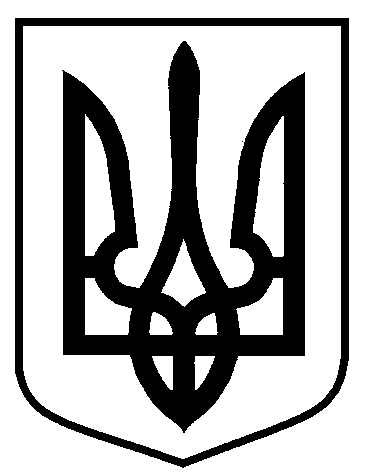 __________05.02.2024____________м. Суми№ 30-СМРПро внесення змін до рішення Сумської міської ради від 24 листопада 2021 року № 2508-МР «Про програму «Фінансове забезпечення відзначення на території Сумської міської територіальної громади державних, професійних свят, ювілейних дат та інших подій на 2022-2024 роки» (зі змінами)1. Мета програми Забезпечення виконання чинного законодавства України щодо відзначення державних, професійних свят, ювілейних дат та пам’ятних днів державного, регіонального та місцевого значення. Реалізація державної політики, спрямованої на утвердження незалежності і суверенітету України, формування у громадян високої національної свідомості, почуття гідності та патріотизму. Підвищення авторитету Збройних Сил України при виконанні завдань з територіальної оборони СМТГ та Сумської області. Стимулювання професійного зростання, підвищення мотивації до праці, участі у громадсько-політичному житті СМТГ. Забезпечення виконання чинного законодавства України щодо відзначення державних, професійних свят, ювілейних дат та пам’ятних днів державного, регіонального та місцевого значення. Реалізація державної політики, спрямованої на утвердження незалежності і суверенітету України, формування у громадян високої національної свідомості, почуття гідності та патріотизму. Підвищення авторитету Збройних Сил України при виконанні завдань з територіальної оборони СМТГ та Сумської області. Стимулювання професійного зростання, підвищення мотивації до праці, участі у громадсько-політичному житті СМТГ. Забезпечення виконання чинного законодавства України щодо відзначення державних, професійних свят, ювілейних дат та пам’ятних днів державного, регіонального та місцевого значення. Реалізація державної політики, спрямованої на утвердження незалежності і суверенітету України, формування у громадян високої національної свідомості, почуття гідності та патріотизму. Підвищення авторитету Збройних Сил України при виконанні завдань з територіальної оборони СМТГ та Сумської області. Стимулювання професійного зростання, підвищення мотивації до праці, участі у громадсько-політичному житті СМТГ. Забезпечення виконання чинного законодавства України щодо відзначення державних, професійних свят, ювілейних дат та пам’ятних днів державного, регіонального та місцевого значення. Реалізація державної політики, спрямованої на утвердження незалежності і суверенітету України, формування у громадян високої національної свідомості, почуття гідності та патріотизму. Підвищення авторитету Збройних Сил України при виконанні завдань з територіальної оборони СМТГ та Сумської області. Стимулювання професійного зростання, підвищення мотивації до праці, участі у громадсько-політичному житті СМТГ. 2. Зв’язок зі Стратегією розвитку міста (номер та назва оперативної цілі) або іншими стратегічними та програмними документами, які визначають цілі та пріоритети державної політики у відповідній сфері діяльності (назва, дата та номер документу)Оперативна ціль В1 «Свідома та активна громада»Оперативна ціль В1 «Свідома та активна громада»Оперативна ціль В1 «Свідома та активна громада»Оперативна ціль В1 «Свідома та активна громада»3. Ініціатор розробки програмиМіський головаМіський головаМіський головаМіський голова4. Дата, номер і назварозпорядчого документа про розробку програмиРішення СМР від 31 травня 2023 року № 3740-МР «Про затвердження Порядку розроблення, виконання та моніторингу цільових програм Сумської міської територіальної громади»Рішення СМР від 31 травня 2023 року № 3740-МР «Про затвердження Порядку розроблення, виконання та моніторингу цільових програм Сумської міської територіальної громади»Рішення СМР від 31 травня 2023 року № 3740-МР «Про затвердження Порядку розроблення, виконання та моніторингу цільових програм Сумської міської територіальної громади»Рішення СМР від 31 травня 2023 року № 3740-МР «Про затвердження Порядку розроблення, виконання та моніторингу цільових програм Сумської міської територіальної громади»5. Розробник програми Виконавчий комітет СМРВиконавчий комітет СМРВиконавчий комітет СМРВиконавчий комітет СМР6. Відповідальний виконавець програми Відділ організаційно-кадрової роботиСМРВідділ організаційно-кадрової роботиСМРВідділ організаційно-кадрової роботиСМРВідділ організаційно-кадрової роботиСМР7. Співвиконавці програми Відділ бухгалтерського обліку та звітності СМР, управління з господарських та загальних питань СМР, управління суспільних комунікацій СМРВідділ бухгалтерського обліку та звітності СМР, управління з господарських та загальних питань СМР, управління суспільних комунікацій СМРВідділ бухгалтерського обліку та звітності СМР, управління з господарських та загальних питань СМР, управління суспільних комунікацій СМРВідділ бухгалтерського обліку та звітності СМР, управління з господарських та загальних питань СМР, управління суспільних комунікацій СМР8. Головний/головні розпорядник/розпорядники бюджетних коштів Виконавчий комітет СМР (відділ організаційно-кадрової роботи, управління з господарських та загальних питань, відділ бухгалтерського обліку та звітності, управління суспільних комунікацій)Виконавчий комітет СМР (відділ організаційно-кадрової роботи, управління з господарських та загальних питань, відділ бухгалтерського обліку та звітності, управління суспільних комунікацій)Виконавчий комітет СМР (відділ організаційно-кадрової роботи, управління з господарських та загальних питань, відділ бухгалтерського обліку та звітності, управління суспільних комунікацій)Виконавчий комітет СМР (відділ організаційно-кадрової роботи, управління з господарських та загальних питань, відділ бухгалтерського обліку та звітності, управління суспільних комунікацій)9. Терміни реалізації програми 2022-2024 роки (3 роки)2022-2024 роки (3 роки)2022-2024 роки (3 роки)2022-2024 роки (3 роки)10. Загальний обсяг фінансових ресурсів, необхідних для реалізації програми, всьогоВсього, тис. грн2022 рік2023 рік2024 рік10. Загальний обсяг фінансових ресурсів, необхідних для реалізації програми, всього3264,31011,41038,21214,7у тому числі: 10.1. кошти бюджету СМТГ, тис. грн3264,31011,41038,21214,7№ оперативної ціліНазва завдання та заходу КПКВКВиконавецьГРБК*Джерела фінансуванняОбсяги фінансування програми, тис грнОбсяги фінансування програми, тис грнОбсяги фінансування програми, тис грнОбсяги фінансування програми, тис грнОбсяги фінансування програми, тис грнОбсяги фінансування програми, тис грнОбсяги фінансування програми, тис грнОбсяги фінансування програми, тис грнОбсяги фінансування програми, тис грн№ оперативної ціліНазва завдання та заходу КПКВКВиконавецьГРБК*Джерела фінансування2022 рік (план)2022 рік (план)2022 рік (план)2023 рік (план)2023 рік (план)2023 рік (план)2024 рік (план)2024 рік (план)2024 рік (план)№ оперативної ціліНазва завдання та заходу КПКВКВиконавецьГРБК*Джерела фінансуванняУсьогозаг. фондспец. фондУсьогозаг. фондспец. фондУсьогозаг. фондспец. фонд1234567891011121314Мета програми: Забезпечення виконання чинного законодавства України щодо відзначення державних, професійних свят, ювілейних дат та пам’ятних днів державного, регіонального та місцевого значення. Реалізація державної політики, спрямованої на утвердження незалежності і суверенітету України, формування у громадян високої національної свідомості, почуття гідності та патріотизму. Підвищення авторитету Збройних Сил України при виконанні завдань з територіальної оборони СМТГ та Сумської області. Стимулювання професійного зростання, підвищення мотивації до праці, участі у громадсько-політичному житті СМТГ. Мета програми: Забезпечення виконання чинного законодавства України щодо відзначення державних, професійних свят, ювілейних дат та пам’ятних днів державного, регіонального та місцевого значення. Реалізація державної політики, спрямованої на утвердження незалежності і суверенітету України, формування у громадян високої національної свідомості, почуття гідності та патріотизму. Підвищення авторитету Збройних Сил України при виконанні завдань з територіальної оборони СМТГ та Сумської області. Стимулювання професійного зростання, підвищення мотивації до праці, участі у громадсько-політичному житті СМТГ. Мета програми: Забезпечення виконання чинного законодавства України щодо відзначення державних, професійних свят, ювілейних дат та пам’ятних днів державного, регіонального та місцевого значення. Реалізація державної політики, спрямованої на утвердження незалежності і суверенітету України, формування у громадян високої національної свідомості, почуття гідності та патріотизму. Підвищення авторитету Збройних Сил України при виконанні завдань з територіальної оборони СМТГ та Сумської області. Стимулювання професійного зростання, підвищення мотивації до праці, участі у громадсько-політичному житті СМТГ. Мета програми: Забезпечення виконання чинного законодавства України щодо відзначення державних, професійних свят, ювілейних дат та пам’ятних днів державного, регіонального та місцевого значення. Реалізація державної політики, спрямованої на утвердження незалежності і суверенітету України, формування у громадян високої національної свідомості, почуття гідності та патріотизму. Підвищення авторитету Збройних Сил України при виконанні завдань з територіальної оборони СМТГ та Сумської області. Стимулювання професійного зростання, підвищення мотивації до праці, участі у громадсько-політичному житті СМТГ. Мета програми: Забезпечення виконання чинного законодавства України щодо відзначення державних, професійних свят, ювілейних дат та пам’ятних днів державного, регіонального та місцевого значення. Реалізація державної політики, спрямованої на утвердження незалежності і суверенітету України, формування у громадян високої національної свідомості, почуття гідності та патріотизму. Підвищення авторитету Збройних Сил України при виконанні завдань з територіальної оборони СМТГ та Сумської області. Стимулювання професійного зростання, підвищення мотивації до праці, участі у громадсько-політичному житті СМТГ. Мета програми: Забезпечення виконання чинного законодавства України щодо відзначення державних, професійних свят, ювілейних дат та пам’ятних днів державного, регіонального та місцевого значення. Реалізація державної політики, спрямованої на утвердження незалежності і суверенітету України, формування у громадян високої національної свідомості, почуття гідності та патріотизму. Підвищення авторитету Збройних Сил України при виконанні завдань з територіальної оборони СМТГ та Сумської області. Стимулювання професійного зростання, підвищення мотивації до праці, участі у громадсько-політичному житті СМТГ. Мета програми: Забезпечення виконання чинного законодавства України щодо відзначення державних, професійних свят, ювілейних дат та пам’ятних днів державного, регіонального та місцевого значення. Реалізація державної політики, спрямованої на утвердження незалежності і суверенітету України, формування у громадян високої національної свідомості, почуття гідності та патріотизму. Підвищення авторитету Збройних Сил України при виконанні завдань з територіальної оборони СМТГ та Сумської області. Стимулювання професійного зростання, підвищення мотивації до праці, участі у громадсько-політичному житті СМТГ. Мета програми: Забезпечення виконання чинного законодавства України щодо відзначення державних, професійних свят, ювілейних дат та пам’ятних днів державного, регіонального та місцевого значення. Реалізація державної політики, спрямованої на утвердження незалежності і суверенітету України, формування у громадян високої національної свідомості, почуття гідності та патріотизму. Підвищення авторитету Збройних Сил України при виконанні завдань з територіальної оборони СМТГ та Сумської області. Стимулювання професійного зростання, підвищення мотивації до праці, участі у громадсько-політичному житті СМТГ. Мета програми: Забезпечення виконання чинного законодавства України щодо відзначення державних, професійних свят, ювілейних дат та пам’ятних днів державного, регіонального та місцевого значення. Реалізація державної політики, спрямованої на утвердження незалежності і суверенітету України, формування у громадян високої національної свідомості, почуття гідності та патріотизму. Підвищення авторитету Збройних Сил України при виконанні завдань з територіальної оборони СМТГ та Сумської області. Стимулювання професійного зростання, підвищення мотивації до праці, участі у громадсько-політичному житті СМТГ. Мета програми: Забезпечення виконання чинного законодавства України щодо відзначення державних, професійних свят, ювілейних дат та пам’ятних днів державного, регіонального та місцевого значення. Реалізація державної політики, спрямованої на утвердження незалежності і суверенітету України, формування у громадян високої національної свідомості, почуття гідності та патріотизму. Підвищення авторитету Збройних Сил України при виконанні завдань з територіальної оборони СМТГ та Сумської області. Стимулювання професійного зростання, підвищення мотивації до праці, участі у громадсько-політичному житті СМТГ. Мета програми: Забезпечення виконання чинного законодавства України щодо відзначення державних, професійних свят, ювілейних дат та пам’ятних днів державного, регіонального та місцевого значення. Реалізація державної політики, спрямованої на утвердження незалежності і суверенітету України, формування у громадян високої національної свідомості, почуття гідності та патріотизму. Підвищення авторитету Збройних Сил України при виконанні завдань з територіальної оборони СМТГ та Сумської області. Стимулювання професійного зростання, підвищення мотивації до праці, участі у громадсько-політичному житті СМТГ. Мета програми: Забезпечення виконання чинного законодавства України щодо відзначення державних, професійних свят, ювілейних дат та пам’ятних днів державного, регіонального та місцевого значення. Реалізація державної політики, спрямованої на утвердження незалежності і суверенітету України, формування у громадян високої національної свідомості, почуття гідності та патріотизму. Підвищення авторитету Збройних Сил України при виконанні завдань з територіальної оборони СМТГ та Сумської області. Стимулювання професійного зростання, підвищення мотивації до праці, участі у громадсько-політичному житті СМТГ. Мета програми: Забезпечення виконання чинного законодавства України щодо відзначення державних, професійних свят, ювілейних дат та пам’ятних днів державного, регіонального та місцевого значення. Реалізація державної політики, спрямованої на утвердження незалежності і суверенітету України, формування у громадян високої національної свідомості, почуття гідності та патріотизму. Підвищення авторитету Збройних Сил України при виконанні завдань з територіальної оборони СМТГ та Сумської області. Стимулювання професійного зростання, підвищення мотивації до праці, участі у громадсько-політичному житті СМТГ. Мета програми: Забезпечення виконання чинного законодавства України щодо відзначення державних, професійних свят, ювілейних дат та пам’ятних днів державного, регіонального та місцевого значення. Реалізація державної політики, спрямованої на утвердження незалежності і суверенітету України, формування у громадян високої національної свідомості, почуття гідності та патріотизму. Підвищення авторитету Збройних Сил України при виконанні завдань з територіальної оборони СМТГ та Сумської області. Стимулювання професійного зростання, підвищення мотивації до праці, участі у громадсько-політичному житті СМТГ. В1Всього на виконання програми, у т.ч. 0210180ВК СМР (відділ організаційно-кадрової роботи)1011,41011,4-1038,21038,2-1214,71214,7-В1Бюджет СМТГ1011,41011,4-1038,21038,2-1214,71214,7-Завдання 1. Забезпечення виконання чинного законодавства щодо відзначення державних, професійних свят, ювілейних дат та пам’ятних днів державного, регіонального та місцевого значення, усього ВК СМР (відділ організаційно-кадрової роботи, управління з господарських та загальних питань, відділ бухгалтерського обліку та звітності, управління суспільних комунікацій)154,1154,1-343,9343,9-469,5469,5-Бюджет СМТГ154,1154,1-343,9343,9-469,5469,5-у т.ч. по заходах ---Захід 1.1. Придбання квіткової продукції для забезпечення покладань, усього ВК СМР (відділ організаційно-кадрової роботи, управління з господарських та загальних питань, відділ бухгалтерського обліку та звітності)31,631,6-65,165,1-67,567,5-Бюджет СМТГ31,631,6-65,165,1-67,567,5-1234567891011121314Захід 1.2. Оплата послуг із забезпечення звукового супроводження заходів, усьогоВК СМР (відділ організаційно-кадрової роботи, відділ бухгалтерського обліку та звітності)40,540,5-60,060,0-63,063,0-Бюджет СМТГ40,540,5-60,060,0-63,063,0-Захід 1.3. Виготовлення та придбання вітальних листівок, конвертів, виготовлення вкладок, усьогоВК СМР (відділ організаційно-кадрової роботи, управління з господарських та загальних питань, відділ бухгалтерського обліку та звітності)6,06,0-5,45,4-4,84,8-Бюджет СМТГ6,06,0-5,45,4-4,84,8-Захід 1.4. Виготовлення вітальних відеороликів, усьогоВК СМР (управління суспільних комунікацій, відділ бухгалтерського обліку та звітності)40,540,5-188,5188,5-193,7193,7-Бюджет СМТГ40,540,5-188,5188,5-193,7193,7-Захід 1.5. Придбання державних прапорів, прапорів Євросоюзу, області, міста для забезпечення святкового оформлення території СМТГ, проведення масових заходів, організації офіційних зустрічей тощо, усьогоВК СМР (управління з господарських та загальних питань, відділ бухгалтерського обліку та звітності)35,535,5-24,924,9-140,5140,5-Бюджет СМТГ35,535,5-24,924,9-140,5140,5-Завдання 2. Нагородження військово-службовців ЗСУ, колективів підприємств,  установ, організацій, працівників, мешканців СМТГ та інших осіб, які зробили особистий внесок у захист держави, в економічний та соціально-культурний розвиток СМТГ та піднесення її іміджу з нагоди державних, професійних свят, ювілейних дат та інших подій. Вшанування пам’яті загиблих захисників України, усього ВК СМР (відділ організаційно-кадрової роботи, управління з господарських та загальних питань, відділ бухгалтерського обліку та звітності)857,3857,3-694,3694,3-745,2745,2-Бюджет СМТГ857,3857,3-694,3694,3-745,2745,2-Захід  2.1 Виготовлення та придбання комплектів атрибутів  звання «Почесний громадянин міста Суми», усьогоВК СМР (відділ організаційно-кадрової роботи, управління з господарських та загальних питань, відділ бухгалтерського обліку та звітності)27,827,8-9,09,0-10,210,2-Бюджет СМТГ27,827,8-9,09,0-10,210,2-1234567891011121314Захід  2.2. Виготовлення та придбання комплектів атрибутів  почесної відзнаки «За заслуги перед містом» І, ІІ, ІІІ ступенів, усьогоВК СМР (відділ організаційно-кадрової роботи, управління з господарських та загальних питань, відділ бухгалтерського обліку та звітності)30,030,0-150,0150,0-160,0160,0-Бюджет СМТГ30,030,0-150,0150,0-160,0160,0-Захід  2.3. Виготовлення та придбання комплектів атрибутів  почесних відзнак «За майстерність», «Подяка міського голови, усьогоВК СМР (відділ організаційно-кадрової роботи, управління з господарських та загальних питань, відділ бухгалтерського обліку та звітності)80,080,0-270,0270,0-126,0126,0-Бюджет СМТГ80,080,0-270,0270,0-126,0126,0-Захід  2.4 Придбання бланків грамот, вітальних папок, рамок, паспарту, плівки для ламінування, усьогоВК СМР (відділ організаційно-кадрової роботи, управління з господарських та загальних питань, відділ бухгалтерського обліку та звітності)98,598,5-159,3159,3-170,0170,0-Бюджет СМТГ98,598,5-159,3159,3-170,0170,0-Захід  2.5. Придбання цінних подарунків, усього ВК СМР (управління з господарських та загальних питань, відділ бухгалтерського обліку та звітності)49,049,0-10,510,5-14,014,0-Бюджет СМТГ49,049,0-10,510,5-14,014,0-Захід  2.6. Придбання квітів для нагороджених, усьогоВК СМР (відділ організаційно-кадрової роботи, управління з господарських та загальних питань, відділ бухгалтерського обліку та звітності)40,040,0-37,537,5-45,045,0-Бюджет СМТГ40,040,0-37,537,5-45,045,0-Захід  2.7. Виготовлення та придбання комплектів атрибутів нагород та відзнак для нагородження учасників бойових дій, волонтерів, прапорців тощо, усьогоВК СМР (відділ організаційно-кадрової роботи, управління з господарських та загальних питань, відділ бухгалтерського обліку та звітності)62,062,0-22,022,0-25,025,0-Бюджет СМТГ62,062,0-22,022,0-25,025,0-Захід  2.8. Виготовлення та придбання пам’ятного коїна ОТУ «Суми» для відзначення військовослужбовців за виконання завдань з територіальної оборони СМТГ та Сумської області, усьогоВК СМР (відділ організаційно-кадрової роботи, управління з господарських та загальних питань, відділ бухгалтерського обліку та звітності)300,0300,0-------1234567891011121314Бюджет СМТГ300,0300,0-------Захід  2.9. Виготовлення та придбання комплектів атрибутів  почесних відзнак «Захисник України. Герой міста Суми», усьогоВК СМР (відділ організаційно-кадрової роботи, управління з господарських та загальних питань, відділ бухгалтерського обліку та звітності)170,0170,0-36,036,0-195,0195,0-Бюджет СМТГ170,0170,0-36,036,0-195,0195,0-Назва індикатора, завдання, заходу, відповідального виконавця, головного розпорядника бюджетних коштів*, найменування КПКВКГрупа результативних показниківНазва результативного показника/індикатора програмиОдиниця виміруПланові ‌значення‌ ‌показників‌ ‌за‌ ‌роками‌ ‌виконання‌ ‌Планові ‌значення‌ ‌показників‌ ‌за‌ ‌роками‌ ‌виконання‌ ‌Планові ‌значення‌ ‌показників‌ ‌за‌ ‌роками‌ ‌виконання‌ ‌Назва індикатора, завдання, заходу, відповідального виконавця, головного розпорядника бюджетних коштів*, найменування КПКВКГрупа результативних показниківНазва результативного показника/індикатора програмиОдиниця виміру2022 рік2023 рік2024 рік1234567Оперативна ціль В1 «Свідома та активна громада»Відповідальний виконавець: відділ організаційно-кадрової роботи СМРГоловний розпорядник бюджетних коштів: ВК СМРКПКВК 0210180 «Інша діяльність у сфері державного управління»Продуктукількість офіційних заходів з відзначення державних, регіональних та професійних свят, ювілейних дат та пам’ятних днів од.737775Оперативна ціль В1 «Свідома та активна громада»Відповідальний виконавець: відділ організаційно-кадрової роботи СМРГоловний розпорядник бюджетних коштів: ВК СМРКПКВК 0210180 «Інша діяльність у сфері державного управління»Продуктукількість нагороджень військовослужбовців ЗСУ, окремих працівників та колективів чол.327219271987Оперативна ціль В1 «Свідома та активна громада»Відповідальний виконавець: відділ організаційно-кадрової роботи СМРГоловний розпорядник бюджетних коштів: ВК СМРКПКВК 0210180 «Інша діяльність у сфері державного управління»Якостівідзначення державних, регіональних та професійних свят, ювілейних дат та пам’ятних днів%100100100Якостівідзначення військовослужбовців ЗСУ, окремих працівників та колективів%100100100Завдання 1. Забезпечення виконання чинного законодавства щодо відзначення державних, професійних свят, ювілейних дат та пам’ятних днів державного, регіонального та місцевого значенняВитратзагальний обсяг витрат на виконання завданнятис. грн154,1343,9469,5Продуктузагальна кількість заходів по завданнюод.72124106Ефективностісередні витрати на проведення заходугрн165125733104Якостіналежне відзначення державних, регіональних та професійних свят, ювілейних дат та пам’ятних днів формування у громадян почуття патріотизму, гордості за Батьківщину, поваги до державних символів, пропагування демократичного шляху%100100100Захід 1.1. Придбання квіткової продукції для забезпечення покладань квітівВитратобсяг витрат на придбання квіткової продукціїтис. грн31,665,167,51234567кількість державних та регіональних заходів, з нагоди яких здійснюються покладання квітівод.313431Продуктукількість покладань квіткової продукції (корзина, вінок, квіти розсипом)од.499375Ефективностісередня вартість квіткової продукції для забезпечення покладання (корзина, вінок, квіти розсипомгрн645700900Якостізабезпечення квітковою продукцією для офіційних покладань з нагоди державних та регіональних заходів %100100100Захід 1.2. Оплата послуг із забезпечення звукового супроводження заходівВитратобсяг витрат на послуги із забезпечення звукового супроводження заходівтис. грн40,560,063,0Захід 1.2. Оплата послуг із забезпечення звукового супроводження заходівВитраткількість заходів, під час яких забезпечується звукове супроводженняод.151515Захід 1.2. Оплата послуг із забезпечення звукового супроводження заходівПродуктукількість годин, протягом яких здійснюється звукове супроводження заходугод303030Захід 1.2. Оплата послуг із забезпечення звукового супроводження заходівЕфективностісередня вартість надання послуги із забезпечення звукового супроводженнягрн135020002100Захід 1.2. Оплата послуг із забезпечення звукового супроводження заходівЯкостіорганізація на високому рівні офіційних заходів з відзначення державних та регіональних свят%100100100Захід 1.3. Виготовлення та придбання вітальних листівок, конвертів, виготовлення вкладокВитратобсяг витрат на виготовлення та придбання вітальних листівок, конвертів, виготовлення вкладоктис. грн6,05,44,8Захід 1.3. Виготовлення та придбання вітальних листівок, конвертів, виготовлення вкладокВитраткількість подій з нагоди яких здійснюється привітання листівкамиод.533Захід 1.3. Виготовлення та придбання вітальних листівок, конвертів, виготовлення вкладокПродуктукількість придбаних комплектів вітальних листівокод.200120120Захід 1.3. Виготовлення та придбання вітальних листівок, конвертів, виготовлення вкладокЕфективностісередня вартість комплекту вітальних листівокгрн304540Захід 1.3. Виготовлення та придбання вітальних листівок, конвертів, виготовлення вкладокЯкостівираження поваги до керівництва центральних органів виконавчої влади, представників органів державної виконавчої влади та органів місцевого самоврядування%100100100Захід 1.4. Виготовлення вітальних відеороликівВитратобсяг витрат на виготовлення вітальних відеороликівтис. грн40,5188,5193,7Захід 1.4. Виготовлення вітальних відеороликівВитраткількість заходів, з нагоди яких виготовлюються вітальні відеороликиод.31313Захід 1.4. Виготовлення вітальних відеороликівПродуктукількість вітальних відеороликівод.31313Захід 1.4. Виготовлення вітальних відеороликівЕфективностісередня вартість створення 1 вітального відеороликагрн135001450014900Захід 1.4. Виготовлення вітальних відеороликівЯкостіпропагування історії держави та Сумщини, збереження національних традицій, презентація соціально-економічного та культурного потенціалу СМТГ%1001001001234567Захід 1.5. Придбання державних прапорів, прапорів Євросоюзу, області, міста для забезпечення святкового оформлення території СМТГ,  проведення масових заходів, організації офіційних зустрічей тощоВитратзагальний обсяг витрат на придбання державних прапорів, прапорів Євросоюзу, області, містатис. грн35,524,9140,5Захід 1.5. Придбання державних прапорів, прапорів Євросоюзу, області, міста для забезпечення святкового оформлення території СМТГ,  проведення масових заходів, організації офіційних зустрічей тощоВитратзагальна кількість прапорівод.4219140Захід 1.5. Придбання державних прапорів, прапорів Євросоюзу, області, міста для забезпечення святкового оформлення території СМТГ,  проведення масових заходів, організації офіційних зустрічей тощоВитратобсяг витрат на придбання прапорів великих розмірів (тканина болонь)тис. грн4,05,0-Витратобсяг витрат на придбання прапорів середніх розмірів (тканина болонь)тис. грн9,04,5-Витратобсяг витрат на придбання прапорів середніх розмірів (тканина прапорна сітка)тис. грн22,515,4-Витратобсяг витрат на придбання прапорів України великих розмірів (тканина прапорна сітка)тис. грн--11,0Витратобсяг витрат на придбання прапорів міста, Європи тощо середніх розмірів (тканина прапорна сітка)тис. грн--85,0Витратобсяг витрат на придбання прапорів України середніх розмірів (тканина прапорна сітка)тис. грн--21,3Витратобсяг витрат на придбання прапорів міста, Європи тощо малих розмірів (тканина прапорна сітка)тис. грн--18,0Витратобсяг витрат на придбання прапорів України малих розмірів (тканина прапорна сітка)тис. грн--5,2Продуктукількість прапорів великих розмірів (тканина болонь)од.22-Продуктукількість прапорів середніх розмірів (тканина болонь)од.2510-Продуктукількість прапорів середніх розмірів (тканина прапорна сітка)од.157-Продуктукількість прапорів України великих розмірів (тканина прапорна сітка)од.--5Продукту кількість прапорів міста, Європи тощо середніх розмірів (тканина прапорна сітка)од.--50Продукту кількість прапорів України середніх розмірів (тканина прапорна сітка)од.--25Продуктукількість прапорів міста, Європи тощо малих розмірів (тканина прапорна сіткаод.--20Продуктукількість прапорів України малих розмірів (тканина прапорна сітка)од.--40Ефективностісередня вартість прапора великого розміру (тканина болонь)грн20002500-Ефективностісередня вартість прапора середнього розміру (тканина болонь)грн360450-Ефективностісередня вартість прапора середнього розміру (тканина прапорна сітка)грн15002200-Ефективностісередня вартість прапора України великого розміру (тканина прапорна сітка)грн--2200Ефективностісередня вартість прапора міста, Європи тощо середнього розміру (тканина прапорна сітка)грн--17001234567середня вартість прапора України середнього розміру (тканина прапорна сітка)грн--850середня вартість прапора міста, Європи тощо малого розміру (тканина прапорна сітка)грн--900середня вартість прапора України малого розміру (тканина прапорна сітка)грн--130Якостіформування у громадян почуття патріотизму, гордості за Батьківщину, поваги до державних символів%100100100Завдання 2. Нагородження військово-службовців ЗСУ, колективів підприємств,  установ, організацій, працівників, мешканців СМТГ та інших осіб, які зробили особистий внесок у захист держави, в економічний та соціально-культурний розвиток СМТГ та піднесення її іміджу з нагоди державних, професійних свят, ювілейних дат та інших подій. .Вшанування пам’яті загиблих захисників УкраїниВитратзагальний обсяг витрат на виконання завданнятис. грн857,3694,3745,2Продуктузагальна кількість заходів по завданнюод.327219271987Ефективностісередні витрати на проведення заходугрн262360375Якостізабезпечення нагородними атрибутами для вшанування пам’яті загиблих у російсько-українській війні ХХІ століття, нагородження військовослужбовців ЗСУ за захист держави, громадян і колективів за високий професіоналізм та вагомий внесок у соціально-економічний та культурний розвиток СМТГ%100100100Захід 2.1. Виготовлення та придбання комплектів атрибутів до звання «Почесний громадянин міста Суми»Витратзагальний обсяг витрат на виготовлення та придбання комплектів атрибутів до звання «Почесний громадянин міста Сумитис. грн27,89,010,2Захід 2.1. Виготовлення та придбання комплектів атрибутів до звання «Почесний громадянин міста Суми»Витраткількість осіб, яким присвоєно звання «Почесний громадянин міста Суми»чол.110180150Захід 2.1. Виготовлення та придбання комплектів атрибутів до звання «Почесний громадянин міста Суми»Продуктукількість коларів до звання «Почесний громадянин міста Суми»од.1--Захід 2.1. Виготовлення та придбання комплектів атрибутів до звання «Почесний громадянин міста Суми»Продуктукількість посвідчень до звання «Почесний громадянин міста Суми»од.110150150Захід 2.1. Виготовлення та придбання комплектів атрибутів до звання «Почесний громадянин міста Суми»Ефективностісередня вартість виготовлення  колару до звання «Почесний громадянин міста Суми»грн19000––Захід 2.1. Виготовлення та придбання комплектів атрибутів до звання «Почесний громадянин міста Суми»Ефективностісередній розмір вартості посвідченнягрн806068Захід 2.1. Виготовлення та придбання комплектів атрибутів до звання «Почесний громадянин міста Суми»Якостізабезпечення атрибутами до звання «Почесний громадянин міста Суми» для присвоєння почесного звання загиблим воїнам %100100100Захід 2.2. Виготовлення та придбання комплектів атрибутів  почесної відзнаки «За заслуги перед містом» І, ІІ , ІІІ ступенівВитратобсяг витрат на виготовлення та придбання комплектів атрибутів почесної відзнаки «За заслуги перед містом» І, ІІ , ІІІ ступенівтис. грн30,0150,0160,0Захід 2.2. Виготовлення та придбання комплектів атрибутів  почесної відзнаки «За заслуги перед містом» І, ІІ , ІІІ ступенівВитраткількість осіб, яких нагороджено відзнакою «За заслуги перед містом» І, ІІ, Ш ступенівчол.100250200Продуктукількість комплектів атрибутів  почесної відзнаки «За заслуги перед містом» І, ІІ, Ш ступенівод.1002502001234567Ефективностісередня вартість комплекту атрибутів  почесної відзнаки «За заслуги перед містом» І, ІІ, Ш ступенів (відзнака, футляр)грн300600800Якостізабезпечення комплектами атрибутів  почесної відзнаки «За заслуги перед містом» І, ІІ , ІІІ ступенів для нагородження військовослужбовців ЗСУ за захист держави, громадян і колективів за високий професіоналізм та вагомий внесок у соціально-економічний та культурний розвиток СМТГ%100100100Захід 2.3. Виготовлення та придбання комплектів атрибутів  почесних відзнак «За майстерність» «Подяка міського голови»Витратобсяг витрат на виготовлення та придбання комплектів атрибутів комплектів атрибутів  почесних відзнак «За майстерність» «Подяка міського головитис. грн80,0270,0126,0Захід 2.3. Виготовлення та придбання комплектів атрибутів  почесних відзнак «За майстерність» «Подяка міського голови»Витраткількість осіб, яких нагороджено відзнакою «За майстерність», «Подяка міського голови (відзнака, футляр)чол.200450200Захід 2.3. Виготовлення та придбання комплектів атрибутів  почесних відзнак «За майстерність» «Подяка міського голови»Продуктукількість комплектів атрибутів  почесної відзнаки «За майстерність», «Подяка міського голови» (відзнака, футляр)од.200450200Захід 2.3. Виготовлення та придбання комплектів атрибутів  почесних відзнак «За майстерність» «Подяка міського голови»Ефективностісередня вартість комплектів відзнак «За майстерність», «Подяка міського голови» (відзнака, футляр)грн400600630Захід 2.3. Виготовлення та придбання комплектів атрибутів  почесних відзнак «За майстерність» «Подяка міського голови»Якостізабезпечення комплектами атрибутів  почесних відзнак «За майстерність» «Подяка міського голови» для нагородження військовослужбовців ЗСУ за захист держави, громадян і колективів за високий професіоналізм та вагомий внесок у соціально-економічний та культурний розвиток СМТГ%100100100Захід 2.4. Придбання бланків грамот, вітальних папок, рамок, паспарту, плівки для ламінування Витратзагальний обсяг витрат на придбання грамот, вітальних папок, рамок, паспарту, плівки для ламінуваннятис. грн98,5159,3170,0Витраткількість нагороджених та відзначенихчол.125014201430Витратобсяг витрат на придбання бланків «Почесна грамота» та «Грамота», «Подяка», тис. грн20,432,237,8Витратобсяг витрат на придбання рамоктис. грн67,5114,8119,0Витратобсяг витрат на придбання плівки для ламінуваннятис. грн1,01,31,2Витратобсяг витрат на придбання вітальних папоктис. грн9,611,012,0Продуктукількість бланків «Почесна грамота» «Грамота», «Подяка»од.125014001400Продуктукількість рамокод.90014001400Продуктукількість упаковок плівки для ламінування (100 шт)од.222Продуктукількість вітальних папокод.212030Ефективностісередня вартість одиниці бланку «Почесна грамота», «Грамота», «Подяка»грн162327Ефективностісередня вартість рамкигрн7582851234567середній розмір вартості упаковки плівки для ламінуваннягрн500650600середній розмір вартості вітальної папкигрн455550400Якостізабезпечення бланками «Почесна грамота» «Грамота», «Подяка» тощо для вшанування та заохочення громадян і колективів, які зробили значний внесок у розвиток СМТГ і держави%100100100Захід 2.5. Придбання цінних подарунківВитратобсяг витрат на придбання цінних подарунківтис. грн49,010,514,0Захід 2.5. Придбання цінних подарунківВитраткількість осіб, яким вручені цінні подарункичол.777Захід 2.5. Придбання цінних подарунківПродуктукількість придбаних, цінних подарунківод.777Захід 2.5. Придбання цінних подарунківЕфективностісередній розмір вартості придбання цінного подарункугрн70015002000Захід 2.5. Придбання цінних подарунківЯкостізабезпечення цінних подарунків для вшанування громадян за особливі заслуги перед містом та Україною%100100100Захід 2.6. Придбання квітів для нагородженихВитратобсяг витрат на придбання квітів для нагородженихтис. грн40,037,545,0Захід 2.6. Придбання квітів для нагородженихВитраткількість нагороджених та відзначених осібчол.200150150Захід 2.6. Придбання квітів для нагородженихПродуктукількість придбаних одиниць квіткової продукціїод.200150150Захід 2.6. Придбання квітів для нагородженихЕфективностісередній розмір вартості придбання квітівгрн200250300Захід 2.6. Придбання квітів для нагородженихЯкостізабезпечення на високому рівні вшанування нагороджених з врученням букетів квітів%100100100Захід 2.7. Виготовлення та придбання комплектів атрибутів нагород та відзнак для нагородження учасників бойових дій, волонтерів, прапорців тощо Витратобсяг витрат на виготовлення та придбання комплектів атрибутів нагород та відзнак для нагородження учасників бойових дій, волонтерів, прапорців тощотис. грн62,022,025,0Захід 2.7. Виготовлення та придбання комплектів атрибутів нагород та відзнак для нагородження учасників бойових дій, волонтерів, прапорців тощо Витраткількість осіб, яких нагороджено нагородою чи відзнакоючол.1304050Захід 2.7. Виготовлення та придбання комплектів атрибутів нагород та відзнак для нагородження учасників бойових дій, волонтерів, прапорців тощо Продуктукількість комплектів нагород та відзнакод.1304050Захід 2.7. Виготовлення та придбання комплектів атрибутів нагород та відзнак для нагородження учасників бойових дій, волонтерів, прапорців тощо Ефективностісередня вартість комплектів атрибутів нагород та відзнакгрн477550500Захід 2.7. Виготовлення та придбання комплектів атрибутів нагород та відзнак для нагородження учасників бойових дій, волонтерів, прапорців тощо Якостізабезпечення комплектами атрибутів нагород та відзнак для нагородження учасників бойових дій, волонтерів%100100100Захід 2.8. Виготовлення та придбання пам’ятного коїна ОТУ «Суми» для відзначення військово-службовців за виконання завдань з територіальної оборони СМТГ та Сумської областіВитратобсяг витрат на виготовлення та придбання пам’ятного коїна ОТУ «Суми» для відзначення військово-службовців за виконання завдань з територіальної оборони СМТГ та Сумської областітис. грн300,0--Захід 2.8. Виготовлення та придбання пам’ятного коїна ОТУ «Суми» для відзначення військово-службовців за виконання завдань з територіальної оборони СМТГ та Сумської областіВитраткількість осіб, яких нагороджено нагородою чи відзнакоючол.1500--Продуктукількість комплектів нагород та відзнакод.1500--Ефективностісередня вартість комплектів атрибутів нагород та відзнакгрн200--1234567Якостізабезпечення пам’ятного коїна оперативно-тактичного угрупування «Суми» для відзначення військово-службовців%100--Захід 2.9. Виготовлення та придбання комплектів атрибутів  почесних відзнак «Захисник України. Герой міста Суми»Витратобсяг витрат на виготовлення та придбання комплектів атрибутів  почесних відзнак «Захисник України. Герой міста Суми»тис. грн170,036,0195,0Захід 2.9. Виготовлення та придбання комплектів атрибутів  почесних відзнак «Захисник України. Герой міста Суми»Витраткількість осіб, яких нагороджено нагородою чи відзнакоючол.17530150Захід 2.9. Виготовлення та придбання комплектів атрибутів  почесних відзнак «Захисник України. Герой міста Суми»Продуктукількість комплектів нагород та відзнакод.17530150Захід 2.9. Виготовлення та придбання комплектів атрибутів  почесних відзнак «Захисник України. Герой міста Суми»Ефективностісередня вартість комплектів атрибутів нагород та відзнакгрн97112001300Захід 2.9. Виготовлення та придбання комплектів атрибутів  почесних відзнак «Захисник України. Герой міста Суми»Якостізабезпечення комплектами атрибутів  почесних відзнак «Захисник України. Герой міста Суми» для нагородження захисників України%100100100